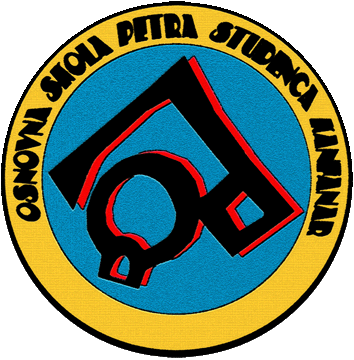  OSNOVNA ŠKOLA PETRA STUDENCA  DVIGRADSKA 3, 52 352 KANFANAR Tel. / fax. 052/ 825 – 022, e- mail: ured@os-pstudenca-kanfanar.skole.hr KLASA:602-02/17-01/15URBROJ:2171/03-01-17-03Kanfanar, 22.02.2017. Na temelju članka 72. Statuta Osnovne škole Petra Studenca, ravnatelj donosiO D L U K Uoodgodi pisanih provjera znanja iz hrvatskog jezika, matematike te prirode i društva za 1. razredOBRAZLOŽENJE:Odgađaju se pisane provjere znanja za 1. razred Područne škole Sošići zbog neodržavanja nastave za u razdoblju od 15.-17. veljače. Nastava za 1. razred se nije održala zbog bolesti oba učenika prvog razreda. Novi datumi provjera su sljedeći:HRVATSKI JEZIK: 03.04.2017.; 09.05.2017.; 07.06.2017.;12.06.2017.MATEMATIKA: 06.03.2017.; 03.05.2017.; 30.05.2017.PRIRODA I DRUŠTVO: 21.02.2017.; 14.03.2017.; 04.04.2017.; 04.05.2017.; 25.05.2017.; 08.06.2017.							Ravnatelj:							Dario Kukuljan, prof.